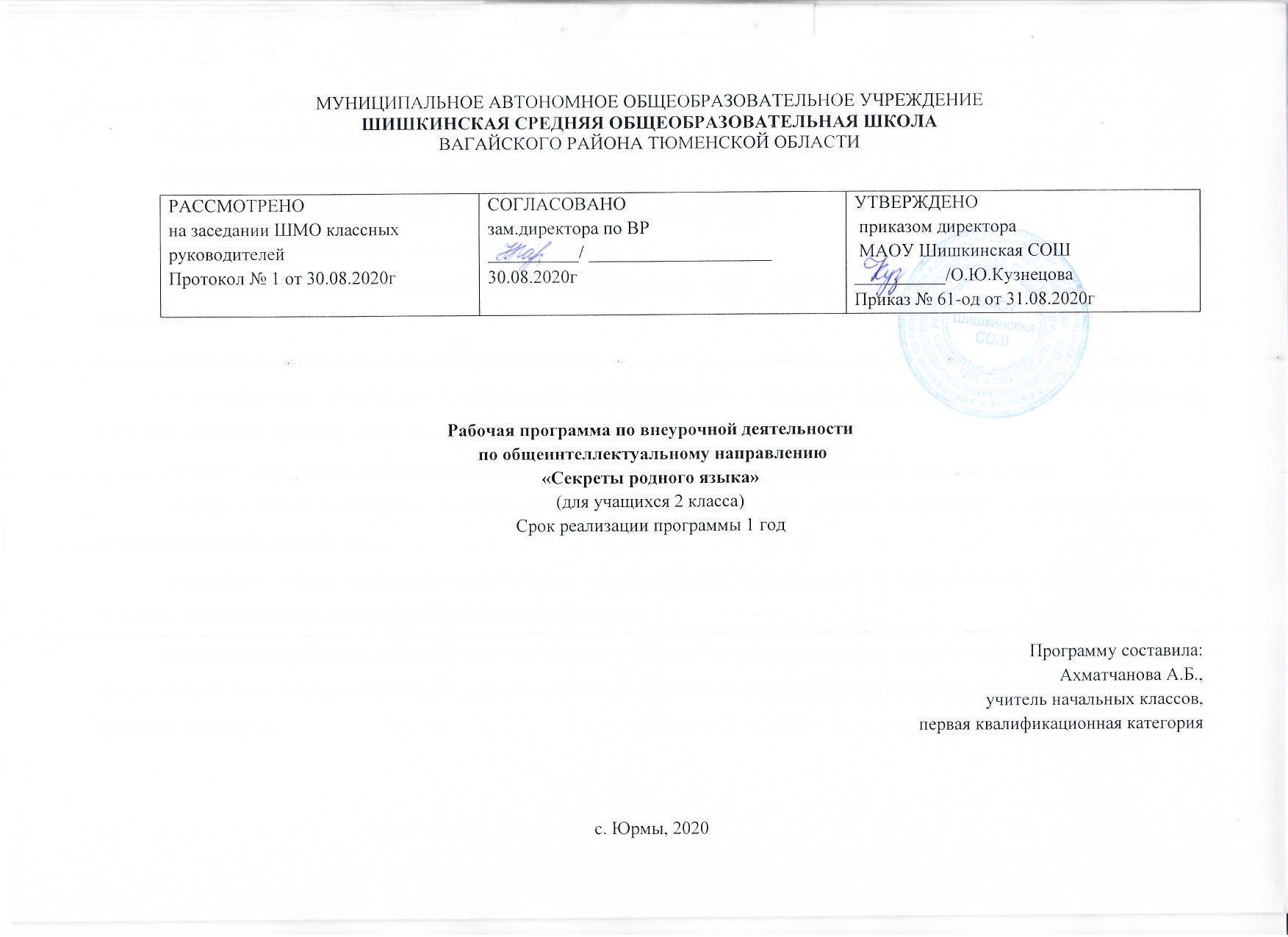 1.	Результаты освоения учащимися внеурочной деятельностиЛичностные, метапредметные, предметные результаты освоения учебного курса- формировать у детей мотивации к обучению;- оказать помощь обучающимся в самоорганизации и саморазвитии;- развивать познавательные навыки обучающихся;- формировать умения самостоятельно конструировать свои знания, ориентироваться в информационном пространстве;- развивать критическое и творческое мышление;- осознавать свою этническую и культурную принадлежность в контексте единого и целостного Отечества при всём разнообразии культур, национальностей, религий России;- воспитать уважительное отношение к иному мнению, истории и культуре других народов России;- научить уважать историю и культуру всех народов Земли на основе понимания и принятия базовых общечеловеческих ценностей;- расширить сферы социально-нравственных представлений, включающих в себя освоение социальной роли ученика, понимание образования как личностной ценности;- развивать способность к адекватной самооценке с опорой на знание основных моральных норм, требующих для своего выполнения развития этических чувств, самостоятельности и личной ответственности за свои поступки в мире природы и социуме;- понимать роль и значение родного края в природе и историко-культурном наследии России, в ее современной жизни;- понимать место своей семьи в прошлом и настоящем своего края, в истории и культуре России.регулятивные - учитывать выделенные учителем ориентиры действия в новом учебном материале в сотрудничестве с учителем; планировать свое действие в соответствии с поставленной задачей и условиями ее реализации, в том числе во внутреннем плане; осуществлять итоговый ипошаговый контроль по результату;познавательные – формировать навыки решения творческих задач, поиска, анализа и интерпретации информации; добывать необходимые знания и с их помощью проделывать конкретную работу; осуществлять поиск необходимой информации для выполнения учебныхзаданий с использованием учебной литературы; основам смыслового чтения художественных и познавательных текстов, выделять существенную информацию из текстов разных видов; анализировать объекты с выделением существенных инесущественных признаков;коммуникативные – научить обучающихся выполнять различные роли в группе (лидера, исполнителя, критика); формировать умения координировать свои усилия с усилиями других; научить формулировать собственное мнение и позицию; договариваться и приходить к общему в решении совместной деятельности, в том числе в ситуации столкновения интересов; задавать вопросы; допускать возможность существования у людей различных точек зрения, в том числе не совпадающих с его собственной, и ориентироваться на позицию партнера в общении и взаимодействии; учитывать разные мнения и стремиться к координации различных позиций в сотрудничестве.- усвоить первоначальные сведения о сущности и особенностях объектов, процессов и явлений, характерных для природной и социальной действительности (в пределах изученного);- формировать целостный, социально-ориентированный взгляд на окружающий мир в его органичном единстве и разнообразии природы, народов, культур и религии;- овладеть базовым понятийным аппаратом (доступным для осознания младшим школьником), необходимым для получения дальнейшего образования в области естественно - научных и социально - гуманитарных дисциплин;- уметь наблюдать, фиксировать, исследовать (измерять, сравнивать, классифицировать, ставить опыты, получать информацию из семейных архивов, от окружающих людей, в открытом информационном пространстве) явления окружающего мира; выделять характерные особенности природных и социальных объектов; описывать и характеризовать факты и события культуры, истории общества в контексте базовых национальных духовных ценностей, идеалов, норм;- овладеть навыками причинно-следственных связей в окружающем мире, природы и социума;- овладеть основами экологической грамотности, элементарными правилами нравственного поведения в мире природы и людей, нормами здоровьесберегающего поведения в природной и социальной среде.ΙΙ. Содержание внеурочной деятельностиФормы организации:Процесс обучения должен быть занимательным по форме. Это обусловлено возрастными особенностями обучаемых. Основной принцип программы: «От игры к знаниям». Обучение реализуется через игровые приемы работы– как известные, так и малоизвестные. Например: интеллектуальные (логические) игры на поиск связей, закономерностей, задания на кодирование и декодирование информации, сказки, конкурсы, игры на движение с использованием терминологии предмета.Игра – особо организованное занятие, требующее напряжения эмоциональных и умственных сил. Игра всегда предполагает принятие решения – как поступить, что сказать, как выиграть.Виды игр:на развитие внимания и закрепления терминологии;игры-тренинги;игры-конкурсы (с делением на команды);сюжетные игры на закрепление пройденного материала;интеллектуально-познавательные игры;интеллектуально-творческие игры. Виды деятельности:1. Дети воспринимают и усваивают готовую информацию.2. Обучающиеся воспроизводят полученные знания и освоенные способы деятельности.3. Участие детей в коллективном поиске; 4. Овладение детьми методами научного познания, самостоятельной творческой работы. ΙΙΙ. Тематическое планирование1. Вводное занятие. Знакомство.  Слушание. Восприятие на слух информации, содержащейся в предлагаемом тексте, определение основной мысли текста.2. Вопросы кто? что? Наша школа. Наблюдение над ролью слова, жестов, мимики, интонации в устном общении людей.3. Вопросы где? куда? Учебные принадлежности.  Практическое овладение диалогической формой речи.4.  В стране букв. Осень. Буква Ө-ө.  Адекватное восприятие звучащей речи.5. Использование слов Да, Нет. Овощи.  Овладение умениями начать, поддержать и закончить разговор, привлечь внимание.6. Числа 1-10.Фрукты.  Наблюдение над ролью слова, жестов, мимики, интонации в устном общении людей.7. Наша семья. Буквы А-Ә. Умение отчетливо произносить слова, четко артикулируя их.  8. Г.Тукай «Шурале».Буквы У-Ү.  Умение отчетливо произносить слова, четко артикулируя их.  9. ”Чукмар белән Тукмар”. А. Алиш. Усвоение норм речевого этикета в различных ситуациях: в быту, дома, в школе.10. Национальные блюда.  Наблюдение над ролью слова, жестов, мимики, интонации в устном общении людей.11. Зима.”Зима в Простоквашино». Усвоение норм речевого этикета в различных ситуациях: в быту, дома, в школе.12. Одежда. Буква Җ.  Умение отчетливо произносить слова, четко артикулируя их.   Адекватное восприятие звучащей речи.13.  Зимние игры.14.Новогодние частушки.  Умение отчетливо произносить слова, четко артикулируя их.  15. Наше тело.  Анализ и оценка содержания, языковых особенностей и структуры текста. 16. Наше здоровье. Буква ң.  Адекватное восприятие звучащей речи.17. Мои игрушки. Какой? Что делает? Умение отчетливо произносить слова, четко артикулируя их.18. В деревне. Буква Һ.  Адекватное восприятие звучащей речи.19. Домашние животные. Усвоение норм речевого этикета в различных ситуациях: в быту, дома, в школе.20. Домашние птицы.  Умение отчетливо произносить слова, четко артикулируя их.  21. Мой город.  Адекватное восприятие звучащей речи.22. Весна. Умение отчетливо произносить слова, четко артикулируя их.23.  8 Марта Изучение песни о маме.  Анализ и оценка содержания, языковых особенностей и структуры текста.24.  Сказки. Г.Тукай «Су анасы».  Анализ и оценка содержания, языковых особенностей и структуры текста.25.  Татарские народные сказки. Чтение и инсценирование сказок. Интерпретация и обобщение содержащейся в тексте информации.26. “Өч кыз”.  Анализ и оценка содержания, языковых особенностей и структуры текста. 27. “Шалкан”.  Анализ и оценка содержания, языковых особенностей и структуры текста. 28. Музыка. Театр.  Создание небольших собственных текстов по интересной детям тематике: на основе впечатлений, литературных произведений, сюжетных рисунков, серий рисунков, просмотренного фрагмента видеофильма.29. Праздник "День рождения».  Создание небольших собственных текстов по интересной детям тематике: на основе впечатлений, литературных произведений, сюжетных рисунков, серий рисунков, просмотренного фрагмента видеофильма.30. УНТ. Загадки. Участие детей в коллективном поиске.31. Транспорт. Уличное движение. Создание небольших собственных текстов по интересной детям тематике: на основе впечатлений, литературных произведений, сюжетных рисунков, серий рисунков, просмотренного фрагмента видеофильма.32. Национальная одежда.  Интерпетация и обобщение содержащейся в тексте информации.33. Фото-отчет о работе внеурочной деятельности. 34. Итоговое занятие. Подведение итогов работы за год.№ п/пСодержание (разделы, темы)Количество часов№ п/пСодержание (разделы, темы)1Вводное занятие. Знакомство. Ознакомление с тематикой внеурочной деятельности.12Вопросы кто? что? Наша школа.13Вопросы где? куда? Учебные принадлежности.14В стране букв. Осень. Буква Ө - ө.15Использование слов Да, Нет. Овощи.16Числа 1-10.Фрукты17Наша семья. Буквы А - Ә18Г.Тукай «Шурале».Буквы У - Ү.19”Чукмар белән Тукмар”. А.Алиш.110Национальные блюда.111Зима.”Зима в Простоквашино»112Одежда. Буква Җ.113Зимние игры.114Новогодние частушки.15Наше тело.116Наше здоровье. Буква ң.117Мои игрушки. Какой? Что делает?118В деревне. Буква Һ.119Животный мир.120Как помочь птицам?121Мой город.122Весна.1238 Марта Изучение песни о маме.124Сказки. Г.Тукай «Су анасы»125Татарские народные сказки.126“Өч кыз”127“Шалкан”128Музыка. Театр.129Праздник "День рождения»130УНТ. Загадки131Транспорт. Уличное движение.132Национальная одежда.133Фото-отчет о работе внеурочной деятельности. 134Итоговое занятие. Подведение итогов работы за год.1